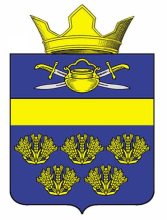 АДМИНИСТРАЦИЯ ВЕРХНЕКУРМОЯРСКОГО СЕЛЬСКОГО ПОСЕЛЕНИЯ КОТЕЛЬНИКОВСКОГО МУНИЦИПАЛЬНОГО РАЙОНА ВОЛГОГРАДСКОЙ ОБЛАСТИ                                                ПОСТАНОВЛЕНИЕ      от   30 октября 2020                                                         №42                                                 Об отмене  дополнительных требований пожарной безопасности на период  действия особого противопожарного режима на территории  х.Веселый                                Котельниковского муниципального района Волгоградской области     В соответствии с Федеральным законом от 21.12.1994 г. № 69-ФЗ «О пожарной безопасности», Федеральным законом от 06.10.2003 г. № 131-ФЗ «Об общих принципах организации местного самоуправления в Российской Федерации», постановлением Губернатора Волгоградской области от 27.10.2020 г. № 679 «Об отмене особого противопожарного режима на территории Волгоградской области», Уставом Верхнекурмоярского сельского поселения Котельниковского муниципального района Волгоградской области , администрация Верхнекурмоярского сельского поселения Котельниковского муниципального района постановляет: 1.Отменить   с 08.00 часов 30.10.2020 г. на территории х.Веселый  Верхнекурмоярского сельского поселения   особый  противопожарный  режим.   2.Признать утратившим силу постановление администрации Верхнекурмоярского сельского поселения Котельниковского муниципального района Волгоградской области от 13.04.2020  №25  «Об установлении дополнительных требований пожарной безопасности на период  действия особого противопожарного режима на территории  х.Веселый Котельниковского муниципального района Волгоградской области». 3.Постановление вступает в силу со дня его подписания. Глава Верхнекурмоярского                                                  А.С.Мельников сельского поселения        